ФГБОУ ВО «ГУМРФ имени адмирала  С.О. Макарова»ФГБОУ ВО «ГУМРФ имени адмирала  С.О. Макарова»ФГБОУ ВО «ГУМРФ имени адмирала  С.О. Макарова»ФГБОУ ВО «ГУМРФ имени адмирала  С.О. Макарова»ФГБОУ ВО «ГУМРФ имени адмирала  С.О. Макарова»ФГБОУ ВО «ГУМРФ имени адмирала  С.О. Макарова»ФГБОУ ВО «ГУМРФ имени адмирала  С.О. Макарова»ФГБОУ ВО «ГУМРФ имени адмирала  С.О. Макарова»ФГБОУ ВО «ГУМРФ имени адмирала  С.О. Макарова»РЕЙТИНГОВЫЙ СПИСОК на 24 августа 2018 г.РЕЙТИНГОВЫЙ СПИСОК на 24 августа 2018 г.РЕЙТИНГОВЫЙ СПИСОК на 24 августа 2018 г.РЕЙТИНГОВЫЙ СПИСОК на 24 августа 2018 г.РЕЙТИНГОВЫЙ СПИСОК на 24 августа 2018 г.РЕЙТИНГОВЫЙ СПИСОК на 24 августа 2018 г.РЕЙТИНГОВЫЙ СПИСОК на 24 августа 2018 г.РЕЙТИНГОВЫЙ СПИСОК на 24 августа 2018 г.РЕЙТИНГОВЫЙ СПИСОК на 24 августа 2018 г.Направление подготовки:Направление подготовки:Направление подготовки:26.02.03 Судовождение (программа углубленной подготовки)26.02.03 Судовождение (программа углубленной подготовки)26.02.03 Судовождение (программа углубленной подготовки)26.02.03 Судовождение (программа углубленной подготовки)26.02.03 Судовождение (программа углубленной подготовки)26.02.03 Судовождение (программа углубленной подготовки)Уровень образования:Уровень образования:Уровень образования:СПОСПОСПОСПОСПОСПОФорма обучения:Форма обучения:Форма обучения:ЗаочнаяЗаочнаяЗаочнаяЗаочнаяЗаочнаяЗаочнаяФинансирование:Финансирование:Финансирование:Платные услугиПлатные услугиПлатные услугиПлатные услугиПлатные услугиПлатные услугиЧисло мест:Число мест:Число мест:10Подано заявленийПодано заявленийПодано заявлений1313№ФИОФИОФИОСредний баллНужно общеж.Нужно общеж.Есть  оригинал аттестатаЕсть  оригинал аттестатаЕсть  оригинал аттестата№ФИОФИОФИОСредний баллНужно общеж.Нужно общеж.Есть  оригинал аттестатаЕсть  оригинал аттестатаЕсть  оригинал аттестата1Сопочкин Александр НиколаевичСопочкин Александр НиколаевичСопочкин Александр Николаевич4,250НетНетДаДаДа2Батурин Денис АндреевичБатурин Денис АндреевичБатурин Денис Андреевич4,083НетНетДаДаДа3Кошелев Владислав ВладимировичКошелев Владислав ВладимировичКошелев Владислав Владимирович4,071НетНетНетНетНет4Сбоев Вячеслав СергеевичСбоев Вячеслав СергеевичСбоев Вячеслав Сергеевич3,882НетНетДаДаДа5Боголепов Антон СергеевичБоголепов Антон СергеевичБоголепов Антон Сергеевич3,733НетНетДаДаДа6Кучин Евгений АлександровичКучин Евгений АлександровичКучин Евгений Александрович3,714НетНетДаДаДа7Махлушев Александр АндреевичМахлушев Александр АндреевичМахлушев Александр Андреевич3,700НетНетДаДаДа8Кузьмин Андрей НиколаевичКузьмин Андрей НиколаевичКузьмин Андрей Николаевич3,471НетНетДаДаДа9Попов Дмитрий АлександровичПопов Дмитрий АлександровичПопов Дмитрий Александрович3,444НетНетДаДаДа10Запольский Глеб СергеевичЗапольский Глеб СергеевичЗапольский Глеб Сергеевич3,429НетНетДаДаДа11Русских Андрей АндреевичРусских Андрей АндреевичРусских Андрей Андреевич3,421НетНетНетНетНет12Белов Максим АндреевичБелов Максим АндреевичБелов Максим Андреевич3,412НетНетДаДаДа13Букатов Дмитрий ВладимировичБукатов Дмитрий ВладимировичБукатов Дмитрий Владимирович3,273НетНетДаДаДаФГБОУ ВО «ГУМРФ имени адмирала  С.О. Макарова»ФГБОУ ВО «ГУМРФ имени адмирала  С.О. Макарова»ФГБОУ ВО «ГУМРФ имени адмирала  С.О. Макарова»ФГБОУ ВО «ГУМРФ имени адмирала  С.О. Макарова»ФГБОУ ВО «ГУМРФ имени адмирала  С.О. Макарова»ФГБОУ ВО «ГУМРФ имени адмирала  С.О. Макарова»ФГБОУ ВО «ГУМРФ имени адмирала  С.О. Макарова»ФГБОУ ВО «ГУМРФ имени адмирала  С.О. Макарова»ФГБОУ ВО «ГУМРФ имени адмирала  С.О. Макарова»РЕЙТИНГОВЫЙ СПИСОК на 24 августа 2018 г.РЕЙТИНГОВЫЙ СПИСОК на 24 августа 2018 г.РЕЙТИНГОВЫЙ СПИСОК на 24 августа 2018 г.РЕЙТИНГОВЫЙ СПИСОК на 24 августа 2018 г.РЕЙТИНГОВЫЙ СПИСОК на 24 августа 2018 г.РЕЙТИНГОВЫЙ СПИСОК на 24 августа 2018 г.РЕЙТИНГОВЫЙ СПИСОК на 24 августа 2018 г.РЕЙТИНГОВЫЙ СПИСОК на 24 августа 2018 г.РЕЙТИНГОВЫЙ СПИСОК на 24 августа 2018 г.Направление подготовки:Направление подготовки:Направление подготовки:26.02.05 Эксплуатация судовых энергетических установок26.02.05 Эксплуатация судовых энергетических установок26.02.05 Эксплуатация судовых энергетических установок26.02.05 Эксплуатация судовых энергетических установок26.02.05 Эксплуатация судовых энергетических установок26.02.05 Эксплуатация судовых энергетических установокУровень образования:Уровень образования:Уровень образования:СПОСПОСПОСПОСПОСПОФорма обучения:Форма обучения:Форма обучения:ЗаочнаяЗаочнаяЗаочнаяЗаочнаяЗаочнаяЗаочнаяФинансирование:Финансирование:Финансирование:Платные услугиПлатные услугиПлатные услугиПлатные услугиПлатные услугиПлатные услугиЧисло мест:Число мест:Число мест:10Подано заявленийПодано заявленийПодано заявлений2020№ФИОФИОФИОСредний баллНужно общеж.Нужно общеж.Есть  оригинал аттестатаЕсть  оригинал аттестатаЕсть  оригинал аттестата№ФИОФИОФИОСредний баллНужно общеж.Нужно общеж.Есть  оригинал аттестатаЕсть  оригинал аттестатаЕсть  оригинал аттестата1Волов Егор СергеевичВолов Егор СергеевичВолов Егор Сергеевич4,417НетНетДаДаДа2Копосов Евгений РомановичКопосов Евгений РомановичКопосов Евгений Романович4,273НетНетДаДаДа3Поршнев Андрей МихайловичПоршнев Андрей МихайловичПоршнев Андрей Михайлович4,111НетНетДаДаДа4Торба Виталий ВладимировичТорба Виталий ВладимировичТорба Виталий Владимирович3,944НетНетДаДаДа5Рогов Иван ВладимировичРогов Иван ВладимировичРогов Иван Владимирович3,917НетНетДаДаДа6Акимов Филипп КонстантиновичАкимов Филипп КонстантиновичАкимов Филипп Константинович3,889НетНетДаДаДа7Лычагин Дмитрий ВладимировичЛычагин Дмитрий ВладимировичЛычагин Дмитрий Владимирович3,800НетНетДаДаДа8Галкин Дмитрий АлександровичГалкин Дмитрий АлександровичГалкин Дмитрий Александрович3,778НетНетДаДаДа9Честнейшин Василий ВитальевичЧестнейшин Василий ВитальевичЧестнейшин Василий Витальевич3,750НетНетДаДаДа10Бачурин Дмитрий ВасильевичБачурин Дмитрий ВасильевичБачурин Дмитрий Васильевич3,571НетНетДаДаДа11Сомпольцев Сергей АлексеевичСомпольцев Сергей АлексеевичСомпольцев Сергей Алексеевич3,556НетНетДаДаДа12Гузаеров Тимур ЗолфаровичГузаеров Тимур ЗолфаровичГузаеров Тимур Золфарович3,526НетНетДаДаДа13Гошев Илья АлександровичГошев Илья АлександровичГошев Илья Александрович3,444НетНетДаДаДа14Кузнецов Андрей АнатольевичКузнецов Андрей АнатольевичКузнецов Андрей Анатольевич3,444НетНетДаДаДа15Мезенцев Кирилл АндреевичМезенцев Кирилл АндреевичМезенцев Кирилл Андреевич3,400НетНетДаДаДа16Ульянов Виталий ВасильевичУльянов Виталий ВасильевичУльянов Виталий Васильевич3,385НетНетДаДаДа17Мандрощенко Артем АртуровичМандрощенко Артем АртуровичМандрощенко Артем Артурович3,385НетНетНетНетНет18Прибытков Денис СергеевичПрибытков Денис СергеевичПрибытков Денис Сергеевич3,353НетНетДаДаДа19Данилов Виктор ВладимировичДанилов Виктор ВладимировичДанилов Виктор Владимирович3,273НетНетДаДаДа20Пучинин Евгений АндреевичПучинин Евгений АндреевичПучинин Евгений Андреевич3,188НетНетДаДаДа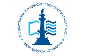 